Выражаем благодарность педагогам и учащимся школы, принимавшим активное участие в акции «Сохрани дерево – сдай макулатуру», проходившей с 13.01.14 по 14.02.14Все участники акции «Сохрани дерево – сдай макулатуру» награждены грамотами и сладкими подарками.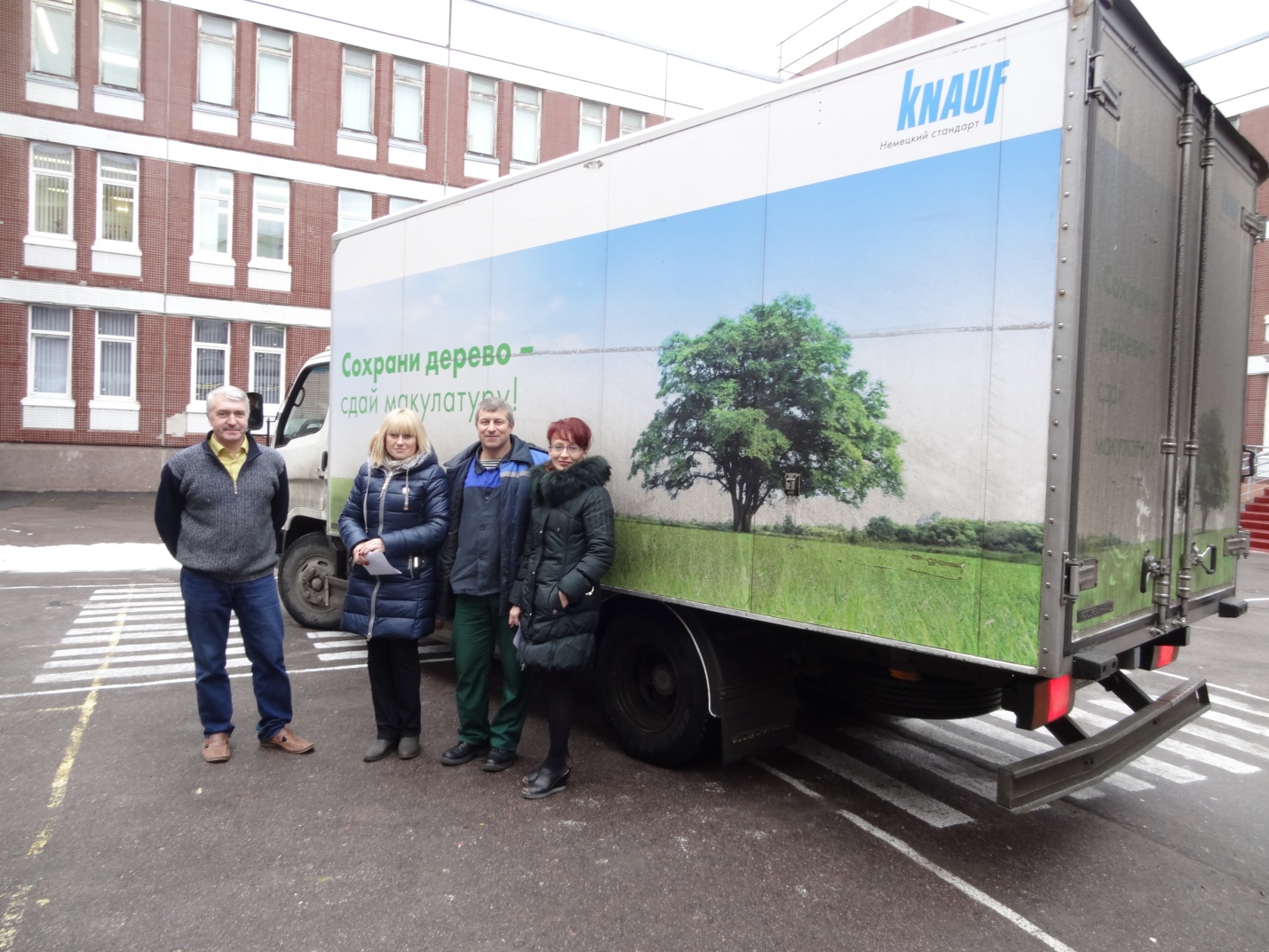 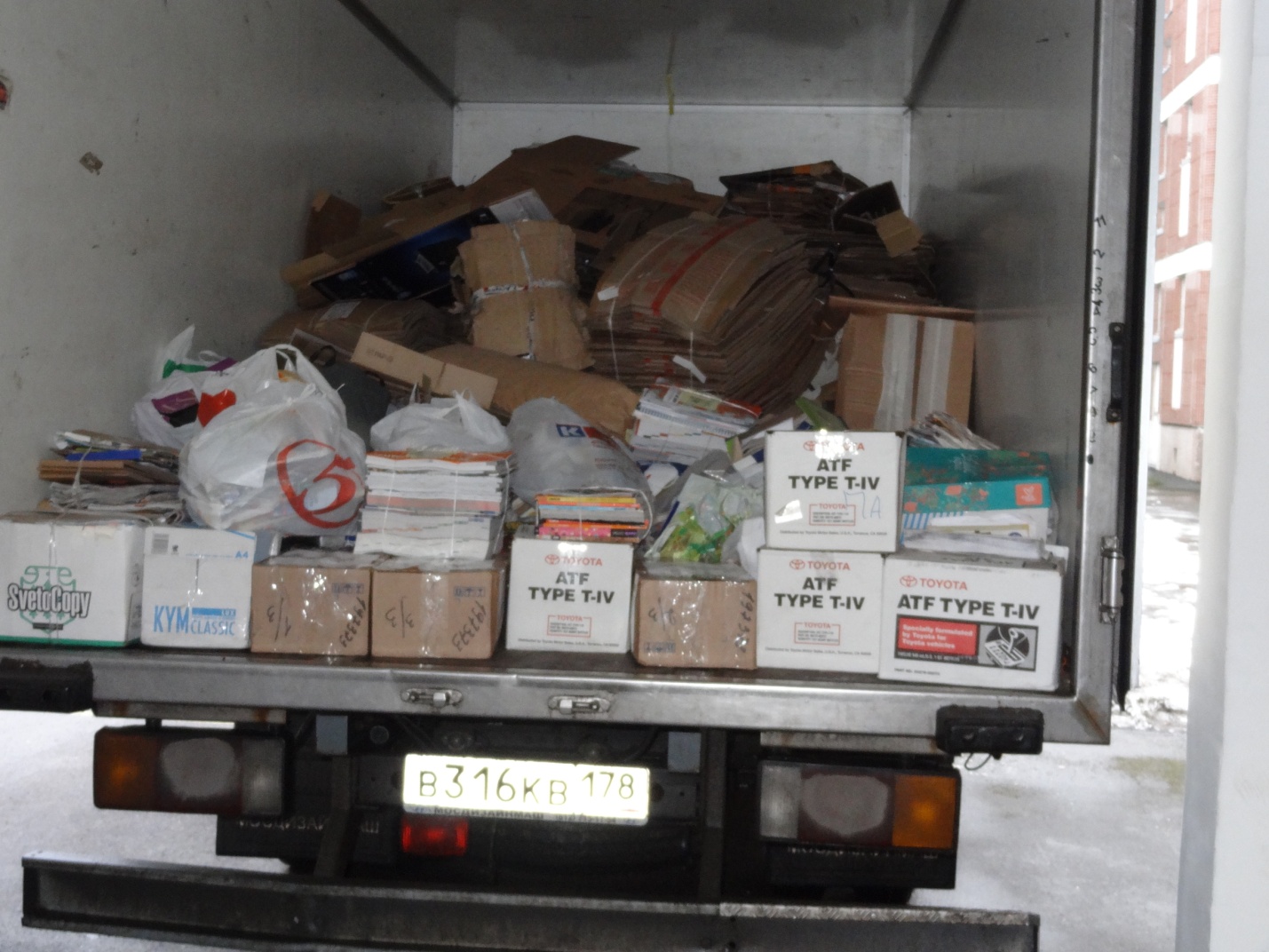 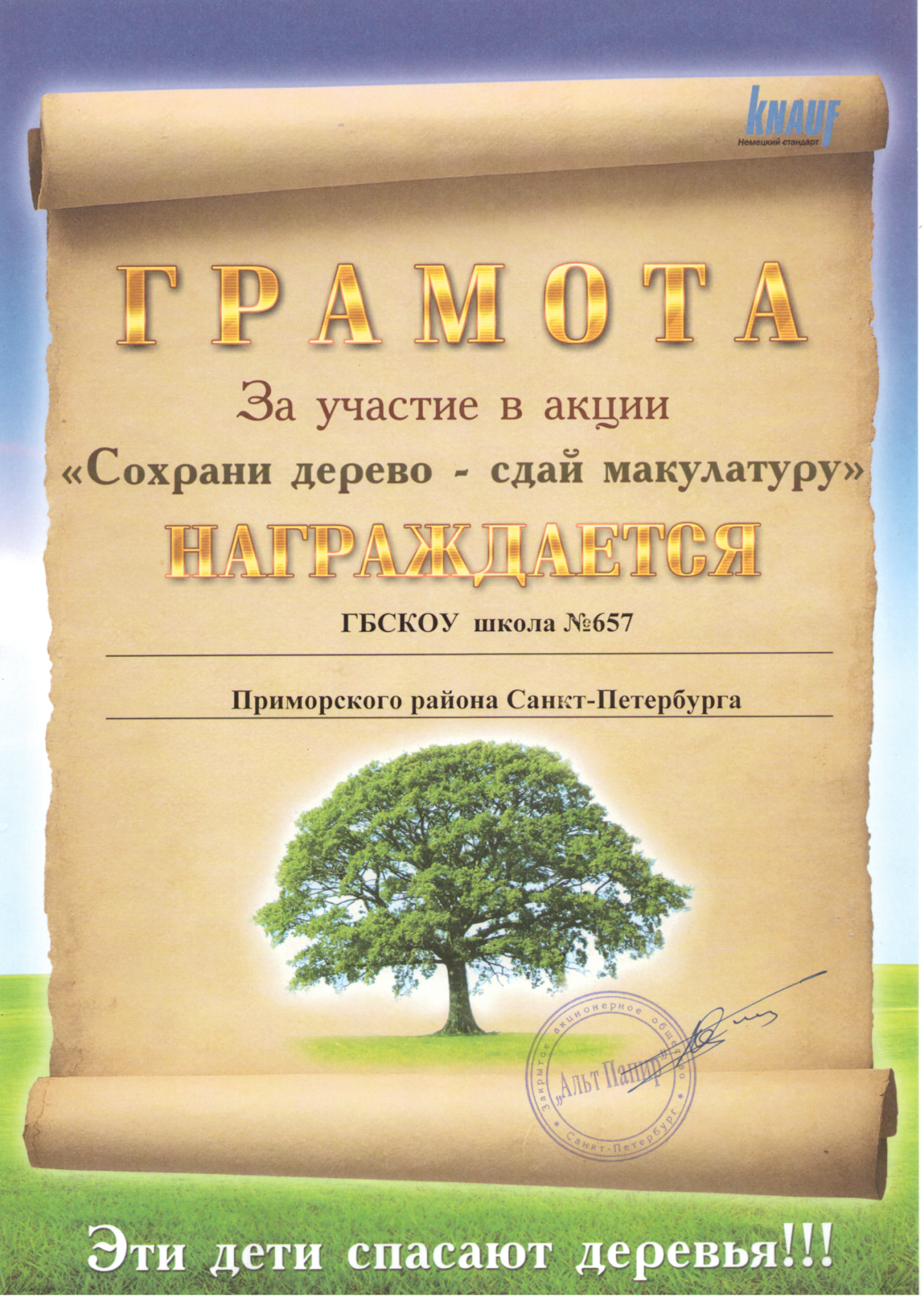 классКоличество килограммКлассный руководитель, воспитатель10а198 кгАржаных Н.А.Егорова О.Г.3а80 кгГурьянова о.Ю.Шурыгина Е.В.4б49 кгГречко М.П.Иванова Е.М.7-144,5 кгШинкаренко Г.П.Григорьева О.В.1-244 кгМельникова А.В.Жукова Л.М.6а43 кгКабанова Н.В.Федосова В.А.9а41 кгПетрухина Н.А.7а 39 кгБелова Е.Н.9б30 кгШтадлер Е.А.8б30 кгРазуванова Е.В.8а29 кгБорисова Т.А.5б 27 кгКурчукова Т.Б.Спирина Ю.В.2в 22 кгШолохова И.Ю.Михайлова М.Б.3-221 кгРуденская У.А.Умарова Л.В.1-о21 кгИванова Н.В.Иванова Л.В.2б20 кгВасина Н.Н.Сидаренкова Т.Ю.5-313 кгЗададаева И.Ю.5а9 кгМакшина И.Ю.Грищенко Т.П.10-18 кгПанкова Н.А.8-15 кгГалактионова Н.С.Корнева Д.С.1а5кгШершнева О.Г.Иванова Л.Н.10в 5 кгСорокина О.М.1-15 кгБадриханова М.Б.Елецкая С.В.2-15 кгКозина В.В.Григорьева Ю.В.4-13 кгБасова И.П.Нечаева Е.М.5-13 кгАникина В.Д.Николаева М.М.9-11,5 кгЧуракова Е.Н.Синюгина Н.Н.